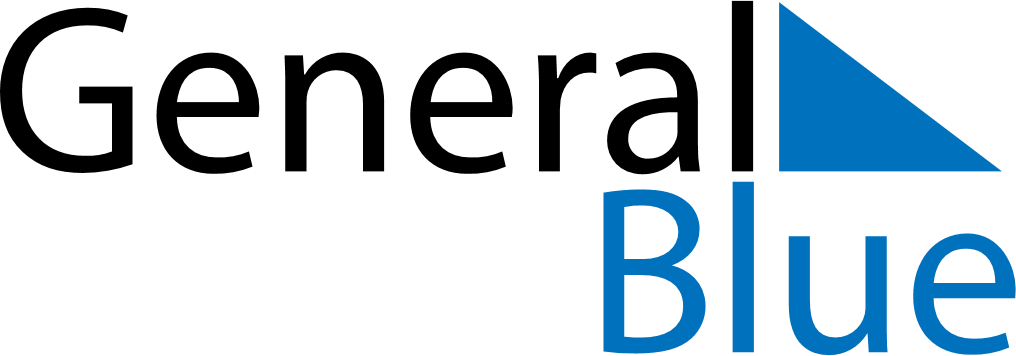 San Marino 2026 HolidaysSan Marino 2026 HolidaysDATENAME OF HOLIDAYJanuary 1, 2026ThursdayNew Year’s DayJanuary 6, 2026TuesdayEpiphanyFebruary 5, 2026ThursdayFeast of Saint AgathaMarch 25, 2026WednesdayAnniversary of the ArengoApril 1, 2026WednesdayInauguration CeremonyApril 5, 2026SundayEaster SundayApril 6, 2026MondayEaster MondayMay 1, 2026FridayLabour DayMay 10, 2026SundayMother’s DayJune 4, 2026ThursdayCorpus ChristiJuly 28, 2026TuesdayLiberation from FascismAugust 15, 2026SaturdayAssumptionSeptember 3, 2026ThursdayThe Feast of San Marino and the RepublicOctober 1, 2026ThursdayCerimonia di investitura dei Capitani ReggentiNovember 1, 2026SundayAll Saints’ DayNovember 2, 2026MondayCommemoration of the deceasedDecember 8, 2026TuesdayImmaculate ConceptionDecember 25, 2026FridayChristmas DayDecember 26, 2026SaturdayBoxing DayDecember 31, 2026ThursdayNew Year’s Eve